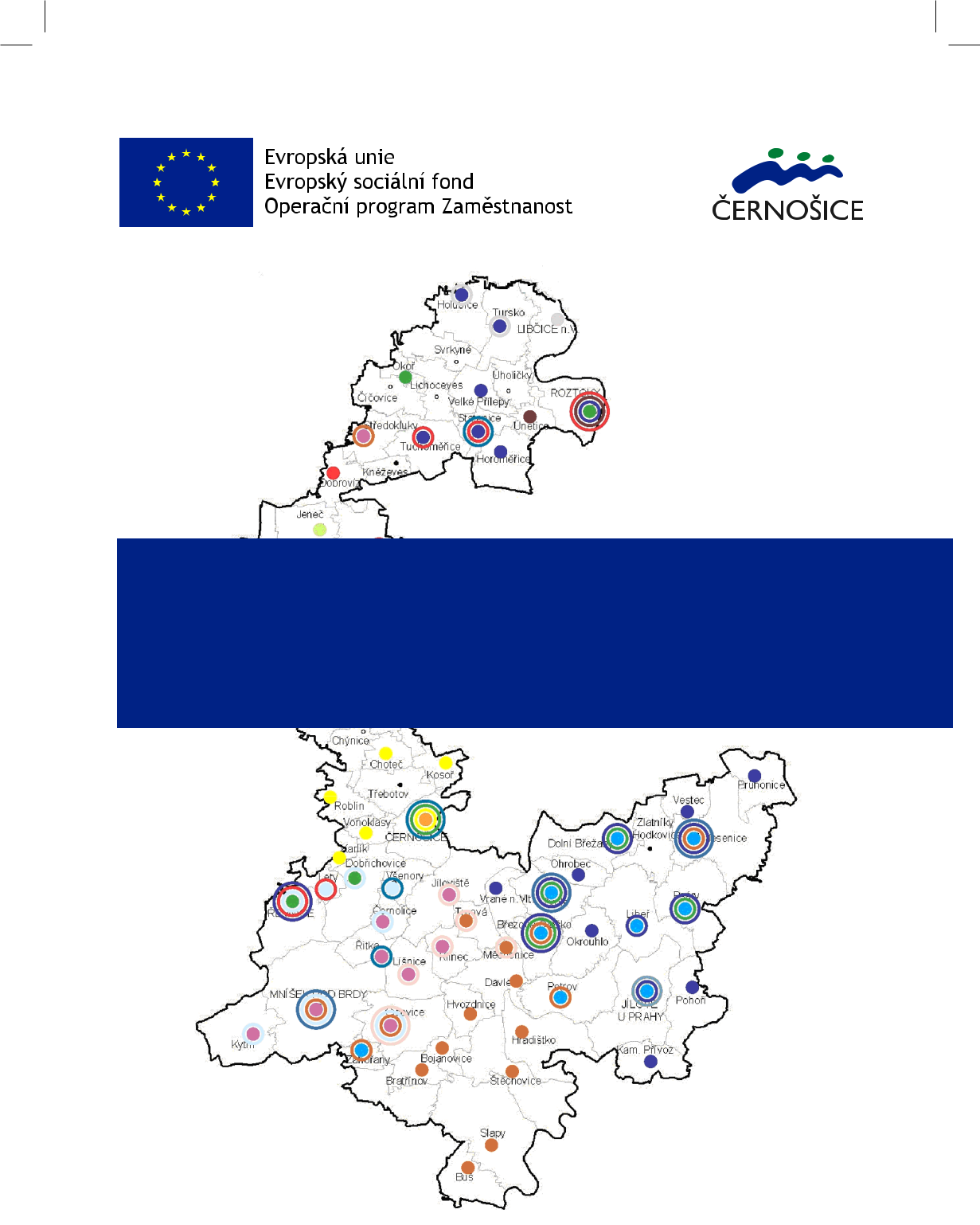 ADRESÁŘ POSKYTOVATELŮ SOCIÁLNÍCH A NÁVAZNÝCH SLUŽEB NA ÚZEMÍ ORP ČERNOŠICE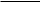 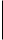 ADRESÁŘ POSKYTOVATELŮ SOCIÁLNÍCH A NÁVAZNÝCH SLUŽEB NA ÚZEMÍ ORP ČERNOŠICE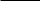 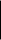 Vážení občané obcí správního obvodu města Černošice.Dámy a pánové.Střednědobý plán rozvoje sociálních služeb pro ORP Černošice pro léta 
2019 – 2024 je doplněn o adresář poskytovatelů sociálních služeb pro území správního obvodu, ve kterém žijete. Na jednom místě tak naleznete potřebné kontakty na sociální i návazné služby a další důležité instituce. Adresář vznikl se snahou vašeho pohodlí při vyhledávání té služby, která, alespoň částečně, napomůže s řešením vaší situace. Rádi budeme postupně tento adresář aktualizovat a rozšiřovat. Přejeme si, aby byl průvodcem spolehlivým.PhDr. Vladislava Kůželovávedoucí odboru sociálních věcí, zdravotnictví a školstvíPokud víte o službě, která v našem území působí a není v seznamu, neváhejte a kontaktujte nás na: tel.: 221 982 249, nebo emailem socialni@mestocernosice.czTento Adresář vznikl díky projektu“Střednědobý plán rozvoje sociálních služeb pro ORP Černošice“,spolufinancovaný Evropskou unií - registrační číslo: CZ.03.2.63/0.0/0.0/16_063/0006552OBSAHTÍSŇOVÁ VOLÁNÍ	4POLICIE ČR	4MĚSTSKÁ A OBECNÍ POLICIE	5MĚSTSKÝ ÚŘAD ČERNOŠICE	8SOCIÁLNÍ PRACOVNÍCI POVĚŘENÝCH ÚŘADŮ	9ÚŘAD PRÁCE	10OKRESNÍ SPRÁVA SOCIÁLNÍHO ZABEZPEČENÍ	10KRIZE, TÍSEŇ A NÁSILÍ	11PORADENSTVÍ – SOCIÁLNÍ, DLUHOVÉ A PRÁVNÍ	15PEČUJÍCÍ OSOBY	19STÁŘÍ	20ZDRAVOTNÍ POSTIŽENÍ	29NEMOC	41PŮJČOVNY KOMPENZAČNÍCH POMŮCEK	43AUTODOPRAVA	44UMÍRÁNÍ	46BYDLENÍ	48ZÁVISLOSTI	54VĚZENÍ	56RODINA, DĚTI A MLÁDEŽ	57CIZINCI A MENŠINY	62TÍSŇOVÁ VOLÁNÍTísňové volání je způsob přivolání složek integrovaného záchranného systému pro záchranu lidských životů, zdraví nebo majetku. K těmto číslům je garantován bezplatný a nepřetržitý přístup.V České republice jsou pro tísňová volání vyhrazena tato telefonní čísla:Integrovaný záchranný systémHasičský záchranný sbor ČRZdravotnická záchranná službaPolicie ČRMěstská policie603 111 158	Tísňová linka pro neslyšící (poslat SMS)POLICIEOBVODNÍ ODDĚLENÍ PČR HOSTIVICELitovická 783/20, 253 01 Hostivice tel.: 974 882 750, 602 306 452OBVODNÍ ODDĚLENÍ PČR HRADIŠTKO POD MEDNÍKEMRajchardov 75, 252 09 Hradištko tel.: 974 882 700, 727 968 538OBVODNÍ ODDĚLENÍ PČR JÍLOVÉ U PRAHYHusova 256, 254 01 Jílové u Prahytel.: 974 867 120OBVODNÍ ODDĚLENÍ PČR LIBČICE NAD VLTAVOUHřbitovní 735, 252 66 Libčice nad Vltavou tel.: 974 866 400, 602 306 515OBVODNÍ ODDĚLENÍ PČR ROZTOKYul. 17. listopadu, 252 63 Roztoky tel.: 233 910 861 4OBVODNÍ ODDĚLENÍ PČR MNÍŠEK POD BRDY nám. F. X. Svobody 27, 252 10 Mníšek pod Brdy tel.: 974 882 720, 602 306 052, 737 736 581OBVODNÍ ODDĚLENÍ PČR ŘEVNICENádražní 213, 252 30 Řevnicetel.: 974 882 740, 602 750 902email: poz.oo.revnice@pcr.czOBVODNÍ ODDĚLENÍ JESENICEVestecká 1400, 252 42 Jesenice tel.: 974 882 770, 602 306 494MĚSTSKÁ A OBECNÍ POLICIEČERNOŠICE (působnost Černošice, Dobřichovice, Karlík, Kosoř, Třebotov)Karlštejnská 259, 252 28 Černošicetel.: 251 642 153, 606 707 156email: mestska.policie@mestocernosice.czDOBROVÍZBrigádnická 170, Dobrovíz (Kulturní dům, 1. patro)tel.: 607 048 143, 607 048 144email: obecnipolicie@dobroviz.czHOROMĚŘICEVelvarská 121, Horoměřicetel.: 220 970 241, 602 266 005, 603 475 375email: obecnipolicie@horomerice.czHOSTIVICEJiráskova 187, 253 01 Hostivicetel.: 220 512 972, 724 022 053email: mp@hostivice.euCHÝNĚHlavní 200, 253 03 Chýnětel.: 725 725 156email: op@chyne.cz5JESENICE (působnost Jesenice a Psáry)Budějovická 4, 252 42 Jesenicetel.: 241 931 809, 775 775 978email: mestska.policie@mujesenice.czJÍLOVÉ U PRAHYMasarykovo náměstí 22, 254 01 Jílové u Prahy tel.: 241 952 264, 602 870 513 email: mpolicie@jilove.czKOLEČ – OBECNÍ POLICIE PRO OBEC HOLUBICE - KOZINECKoleč 103, 273 29 Koleč tel.: 725 612 625email: obecni.policie@kolec.czMNÍŠEK POD BRDY (působnost pro Mníšek pod Brdy, Všenory, Líšnice, Nový Knín, Nová ves pod Pleší)Dobříšská 56, 252 10 Mníšek pod Brdytel.: 318 541 938, 737 274 227email: mestska.policie@mnisek.czPRŮHONICEKvětnové náměstí 7, 252 43 Průhonicetel.: 267 750 129, 721 356 420email: obecni.policie@pruhonice-obec.czROZTOKY (působnost Roztoky a Únětice)ul. 17. Listopadu č. 37, 252 63 Roztokytel.: 220 910 468, 602 666 458email: info@mproztoky.czRUDNÁ (působnost Rudná, Jinočany, Zbuzany, Úhonice, Ořech, Chýnice a Chrášťany)Karlovotýnská 425, 252 19 Rudnátel.: 734 811 811email: mp@mestorudna.cz6ŘEVNICEnám. Krále Jiřího z Poděbrad č.p. 64, 252 30 Řevnice tel.: 775 718 588, 773 837 230 
email: mp.revnice@revnice.czVELKÉ PŘÍLEPY (působnost Velké Přílepy, Tursko, Úholičky, Lichoceves – Noutonice, Svrkyně)Pražská č. p. 45, 25264 Velké Přílepytel.: 220 930 595, 605 862 177, 723 187 157email: obecnipolicie@seznam.czVESTEC (působnost Vestec a Dolní Břežany, Zlatníky-Hodkovice, Ohrobec)Vestecká č. p. 3, Vestec, 252 42 Jesenicetel.: 702 277 227, 739 156 156email: info@opvestec.cz7MĚSTSKÝ ÚŘAD ČERNOŠICEODBOR SOCIÁLNÍCH VĚCÍ, ZDRAVOTNICTVÍ A ŠKOLSTVÍ:Oddělení sociálně právní ochrany dětí Oddělení sociální prevenceAdresa:Václavská 316 / 12120 00 Praha 2Oddělení sociální pomociAdresa:Podskalská 19120 00 Praha 2Kontakty na jednotlivé pracovníky naleznete na stránkách města Černošice:www.mestocernosice.czODDĚLENÍ SOCIÁLNĚ PRÁVNÍ OCHRANY DĚTÍOddělení se zaměřuje především na ochranu práv dětí, jejich příznivý vývoj a řádnou výchovu. Činnost zahrnuje také ochranu oprávněných zájmů dětí, včetně ochrany jejich jmění a v neposlední řadě směřuje k obnovení narušených funkcí rodiny.ODDĚLENÍ SOCIÁLNÍ PREVENCEOddělení se zabývá nezletilými dětmi, které vykazují závadové chování a jednání (např. záškoláctví, útěky z domova, zneužívání návykových látek, nerespektování rodičů, prostituce).ODDĚLENÍ SOCIÁLNÍ POMOCIOddělení vykonává sociální práci s osobami v nepříznivé sociální situaci nebo takovou situací ohroženými (např. osoby v bytové nebo hmotné nouzi, osoby po ukončení hospitalizace nebo léčby závislostí, osoby bez přístřeší, osoby ve VTOS či VV apod.) Zajišťuje sociální poradenství, pomáhá při vyřízení dávek, hledání bydlení, zaměstnání, zprostředkování a zajištění sociálních a návazných služeb aj. Vykonává funkci romského poradce a veřejného opatrovníka.Sociální pracovník pro Černošicko: 221 982 249Sociální pracovník pro Jesenicko, Jílovsko a Mníšecko: 221 982 222Sociální pracovník pro Hostivicko a Roztocko: 221 982 123Sociální kurátor pro celé území ORP: 221 982 208, 727 909 0798SOCIÁLNÍ PRACOVNÍCI POVĚŘENÝCH ÚŘADŮHOSTIVICE – dočasně neobsazenotel.: 220 397 136 - podatelnaemail: info@hostivice.euJESENICE – Miroslav Mach, DiS.tel.: 241 021 723, 702 208 133email: miroslav.mach@mujesenice.czJÍLOVÉ U PRAHY Mgr. Daniela Musilová tel.: 727 827 420email: socialnipracovnice@jilove.czJarmila Červenková – terénní sociální pracovnicetel.: 607 186 222, e-mail: cervenkova@jilove.czBc. Hana Kýhosová – terénní sociální pracovniceTel.: 722 954 875, e-mail: kyhosova@jilove.czMNÍŠEK POD BRDY - Bc. Lukáš Říhatel.: 318 541 910, 739 735 447email: lukas.riha@mnisek.czROZTOKY – Ing. Kateřina Lukášová tel.: 220 400 229, 734 446 118email: lukasova@roztoky.cz9ÚŘAD PRÁCEKontaktní pracoviště Praha-západDobrovského 1278/25170 00 Praha 7 - Letnátel.: 950 152 111www. uradprace.czo příspěvek na mobilitu, žádost o příspěvek na péči, žádost o příspěvek na zvláštní pomůcku, žádost o přiznání průkazu osoby se zdravotním postižením, dále žádosti o dávky hmotné nouze, tj. žádost o příspěvek na živobytí, žádost o doplatek na bydlení, žádost o okamžitou mimořádnou pomoc a žádosti o dávky státní sociální podpory, tj. žádost o rodičovský příspěvek, žádost o přídavek na dítě, žádost o příspěvek na bydlení, žádost o porodné, žádost o pohřebné, žádost o dávky pěstounské péče, žádost o náhradní výživné.Zajišťuje zprostředkování zaměstnání, evidenci uchazečů a zájemců o zaměstnání. Rozhoduje o přiznání podpory v nezaměstnanosti a o její výši.OKRESNÍ SPRÁVA SOCIÁLNÍHO ZABEZPEČENÍSokolovská 855/225190 00 Praha 9tel.: 284 005 301www.cssz.czVyřizuje	dávky	důchodového	pojištění	(invalidní,	starobní,	sirotčívdovské/vdovecké důchody) a nemocenského pojištění (nemocenské, ošetřovné, dlouhodobé ošetřovné, peněžitá pomoc v mateřství, otcovskávyrovnávací příspěvek v těhotenství a mateřství).10KRIZE, TÍSEŇ A NÁSILÍ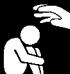 PSYCHIATRICKÁ NEMOCNICE BOHNICELINKA DŮVĚRY284 016 666 / cena dle běžného tarifu / NON-STOPCENTRUM KRIZOVÉ INTERVENCEPoskytuje psychiatrickou či psychologickou pomoc dospělým osobám s akutními obtížemi. Centrum je v provozu 24 hodin denně a je možné přijít i bez objednání.Ústavní 91, 181 02 Praha 8tel.: 284 016 110www.bohnice.czDĚTI A MLÁDEŽDĚTSKÉ KRIZOVÉ CENTRUMPoskytuje pomoc dětem týraným, zneužívaným, zanedbávaným či jinak ohroženým, dále dětem a jejich rodinám v závažných životních situacích, dětem, které byly přepadeny, někdo jim ublížil nebo chtěl ublížit nebo byly svědky násilného trestného činu, autonehody, dětem, které mají problémy doma, ve škole nebo kdekoliv jinde.TELEFONICKÁ LINKA DŮVĚRYPoskytuje pomoc dětem i dospělým v krizových životních situacích.241 484 149, 777 715 215 / cena dle běžného tarifu / NON-STOP/Zasílání SMS zpráv je blokováno.e-mail: problem@ditekrize.cz778 510 510/ cena dle běžného tarifu / NON-STOP/ linka pro krizové situace v kyberprostoruV Zápolí 1250/21, 141 00 Praha 4 - Michle tel: 241 480 511, 777 664 672 email: ambulance@ditekrize.czwww.ditekrize.cz11LINKA BEZPEČÍPoskytuje pomoc dětem a mládeži v krizových životních situacích.116 111 / bezplatná / NON-STOPemail: pomoc@linkabezpeci.czwww.linkabezpeci.czLINKA EDAPoskytuje pomoc pečujícím (rodičům, blízkým, odborníkům), kterých se týká téma dětí se závažnou diagnózou, po těžkém úrazu nebo s postižením.800 40 50 60 / bezplatná / Po-Pá 9:00-15:00chat: www.eda.czemail: linka@eda.czwww.eda.czLINKA PRO RODINU A ŠKOLUPoskytuje pomoc dětem, jejich rodičům a blízkým, kteří se ocitli v situacích, kdy dítě uteče, ztratí se, je pohřešované, je sexuálně zneužívané nebo je sexuálně vykořisťované.116 000 / bezplatná / NON-STOPemail: 116000@cestazkrize.netwww.linkaztracenedite.czSENIOŘIELPIDA-LINKA SENIORŮPoskytuje pomoc seniorům v krizových životních situacích.800 200 007 / bezplatná / denně 8:00 - 20:00email: linkasenioru@elpida.czwww.elpida.czŽIVOT 90 (LINKA „SENIOR TELEFON“)Poskytuje pomoc seniorům starším 60 let a jejich pečujícím v tíživých životních situacích.800 157 157 / bezplatná /NON-STOPemail: seniortelefon@zivot90.czwww.zivot90.cz12OBCHOD S LIDMI A VYKOŘISŤOVÁNÍSOS LINKA LA STRADAPoskytuje pomoc osobám vykořisťovaným, obchodovaným a tímto ohroženým. 222 71 71 71 / cena dle běžného tarifu / provozní hodiny viz. níže, mimo provozní hodiny záznamník800 077 777 / bezplatná / provozní hodiny viz. níže, mimo provozní hodiny záznamníkPondělí: 10.00 – 16.00 (český, anglický a bulharský jazyk)Úterý:	10.00 – 16.00 (český, anglický, rumunský a ruský jazyk)Středa:	12.00 – 20.00 (český, anglický a bulharský jazyk)Čtvrtek: 10.00 – 16.00 (český, anglický a rumunský jazyk)Pátek:	10.00 – 14.00 (český, anglický a bulharský jazyk)email: pomoc@strada.cz.www.strada.czNÁSILÍACORUS, Z.Ú.Poskytuje pomoc ženám a dětem, které se staly oběťmi domácího násilí. Systém pomoci obsahuje telefonickou krizovou linku, krizová lůžka na dobu maximálně 7 dní, utajený azylový dům, krizovou intervenci, odborné sociální poradenství, poskytování právních informací.283 892 772 / cena dle běžného tarifu / NON-STOPDělnická 213/12, Praha 7e-mail: info@acorus.czwww.acorus.czBÍLÝ KRUH BEZPEČÍPoskytuje pomoc obětem kriminality a domácího násilí.116 006 / bezplatná / NON-STOP257 317 100 / cena dle běžného tarifu / NON-STOP U Trojice 2, 150 00 Praha 5 email: bkb.praha@bkb.czwww.bkb.czDONA LINKAPoskytuje pomoc osobám ohroženým domácím násilím.251 51 13 13 / cena dle běžného tarifu / NON-STOPemail.: dona.linka@bkb.czwww.donalinka.cz13INTERVENČNÍ CENTRUM PROFEMPoskytuje pomoc a podporu obětem domácího a sexuálního násilí. Dále nabízí služby a podporu obětem domácího násilí v případech vykázání. PŘÍBRAM - Dlouhá 97, 261 01 Příbram IIIBEROUN - Komunitní centrum Beroun, Bezručova 928, 266 01 Beroun BENEŠOV - Piaristická kolej Masarykovo nám. 1, 256 01 Benešov tel.: 608 222 277 (9:00 – 15:00, nutno se předem objednat) email: poradna@profem.czwww.profem.czINTERVENČNÍ CENTRUM KLADNOPoskytuje pomoc a podporu obětem domácího násilí. Dále nabízí služby a podporu obětem domácího násilí v případech vykázání. Jana Palacha 1643, 272 01 Kladnotel.: 312 292 334-5e-mail: ic@zsi-kladno.czwww.zsi-kladno.czOBČANSKÉ SDRUŽENÍ ROSAPoskytuje pomoc ženám a dětem, které se staly oběťmi domácího násilí. Poskytuje odborné sociální poradenství v informačním a poradenském centru (Na Slupi 14, Praha 2), azylové ubytování pro ženy-oběti domácího násilí a telefonickou krizovou pomoc všem obětem násilí.241 432 466 / Po, Út 9:00 – 18:00, St, Čt 9:00 – 16:00, Pá 9:00 – 14:00602 246 102 / Po - Pá 9:00 – 18:00poradna@rosacentrum.czPodolská 242/25, 147 00 Praha 4tel.: 241 432 466email: info@rosacentrum.czwww.rosa-os.czPROXIMA SOCIALE, O.P.S.Poskytuje podporu a krátkodobé ubytování osobám v obtížné sociální situaci spojené s náhlou ztrátou bydlení, s cílem jejich stabilizace a navázání na další zdroje pomoci.Rakovského 3138/2, 143 00 Praha 4 – Modřany (Komunitní centrum Krok) tel.: 277 007 288, 777 249 002email: krizovapomoc@proximasociale.czwww.proximasociale.cz14PORADENSTVÍ – SOCIÁLNÍ, DLUHOVÉ, PRÁVNÍ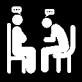 BEZPLATNÁ PRÁVNÍ PORADNA V JESENICIPoskytuje právní pomoc v nejrůznějších životních situacích občanům starším 60 let, občanům se zdravotním postižením, rodičům na rodičovské dovolené s trvalým bydlištěm v Jesenici. Nejedná se o sociální službu, ale o bezplatné služby právníka. Každé pondělí 09:00 -13:00.JUDr. Edita Arnold - Budějovická 82, 252 42 Jesenice (společenská klubovna Jesenice)tel.: 602 975 214www.mujesenice.cz/clanky/bezplatna-pravni-poradna-v-jesenici-je-otevrenaCENTRUM PSYCHOLOGICKO-SOCIÁLNÍHO PORADENSTVÍSTŘEDOČESKÉHO KRAJEPoskytuje odborné psychologicko-poradenské služby formou individuálních, párových a rodinných konzultací. Nabízí sociálně právní poradenství,poradensko-terapeutické intervence, psychologické poradenství, poradensko-terapeutické vedení.Husovo náměstí 64, 266 43 Beroun-Centrum tel.: 311 636 282, 737 342 609 email: cpsp.beroun@seznam.czwww.poradna-beroun.czViktora Huga 377/4, 150 00 Praha 5—Smíchov tel: 257 325 638email: centrumpsp-prahazv@seznam.czwww.poradnaprahazv.cz15CENTRUM SOCIÁLNÍCH SLUŽEB HVOZDY, O.P.SPoskytuje sociální poradenství v nepříznivé sociální situaci osobám s mentálnímpostižením, zdravotním postižením a jejich rodinám a také osobám v krizi.Profesora Lista 393, 252 07 Štěchovicetel.: 722 968 256email: kostakova@css-hvozdy.czwww.css-hvozdy.czCENTRUM PRO DĚTSKÝ SLUCH TAMTAM, O.P.S.Poskytuje odborné sociální poradenství osobám se sluchovým postižením, jejich rodinám a blízkým.Hábova 1571/22, 155 00 Praha 5 – Stodůlky tel.: 734 674 844, skype: frpspsocporemail: socpor@tamtam.cz, detskysluch@tamtam.cz www.tamtam.cz, www.idetskysluch.czDROP INPoskytuje pomoc uživatelům nelegálních drog a jejich rodinným příslušníkům. Karolíny Světlé 286/18, 110 00 Praha 1 Staré Město tel: 222 221 124, 222 221 431email: stredisko@dropin.czwww.dropin.czNÁRODNÍ RADA OSOB SE ZDRAVOTNÍM POSTIŽENÍM ČRPoskytuje poradenství osobám se zdravotním postižením, zajišťuje distribuci Euroklíče (tel.: 266 753 421, e-mail: m.kubickova@nrzp.cz)Partyzánská 1/7, 170 00 Praha 7 – Holešovice tel.: 266 753 427email: poradnanrzp@nrzp.czwww.nrzp.czPORADNA PŘI FINANČNÍ TÍSNIPoskytuje poradenství v oblasti dluhové problematiky.Hvězdova 19, 140 00 Praha 4 – Nusletel.: 222 922 240 nebo 800 722 722 / bezplatná poradenská linka /Po 8:30-12:00, 13:00-17:30email: poradna@financnitisen.czwww.financnitisen.cz16PORADNA PRO OBČANSTVÍ/OBČANSKÁ A LIDSKÁ PRÁVAPoskytuje sociálně-právní poradenství zejména v těchto oblastech: dluhové poradenství, ochrana spotřebitelských práv, bydlení (posouzení platnosti nájemních smluv, oprávněnosti výpovědi z nájmu, problematika vyklizení z bytu aj.), pracovněprávní vztahy, sociální dávky, diskriminace, včetně mobbingu a bossingu, cizinecké právo (problematika českého státního občanství, pobytová oprávnění cizinců), trestní právo (pouze ve věci zahlazení odsouzení, posouzení možnosti požádat o propuštění z výkonu trestu apod.), doprovázení při jednání na úřadech, pomoc s žádostmi, telefonním kontaktem, vyplňováním formulářů, poskytnutí informací a kontaktů na organizace, které poskytují jiné sociální služby a zprostředkování kontaktu na navazující služby. U kanálky 1559/5, 120 00 Praha 2tel.: 724 701 610email: poradna@poradna-prava.czwww.poradna-prava.czPREV-CENTRUM, Z.Ú.Poskytuje pomoc uživatelům nelegálních drog a jejich rodinným příslušníkům. Meziškolská 1120/2, 169 00 Praha 6tel.: 233 355 459 (ambulance), 242 498 335 (prevence)email: ambulance@prevcentrum.czwww.prevcentrum.czPROFEM - CENTRUM PRO OBĚTI DOMÁCÍHO A SEXUÁLNÍHO NÁSILÍ, O.P.S.Poskytuje poradenství formou chatu, internetového poradenství a osobních konzultací zaměřené na psychosociální a právní podporu obětem domácího a sexuálního násilí.CHATOVÉ PORADENSTVÍ A INTERNETOVÉ PORADENSTVÍ www.elinka.iporadna.czNa chatu jsme pro Vás každou všední středu 16:00 - 19:00 a každý všední pátek 9:00 - 12:00.PORADNA NA DOSAH	ADVOCATS FOR WOMENDlouhá 97, 261 01 Příbram III	V Luhu 715/6, 140 00 Praha 4Tel.: 608 222 277 (9:00 – 15:00, nutno se předem objednat)email: poradna@profem.czwww.profem.cz17PROXIMA SOCIALE, O.P.S.Poskytuje poradenství občanům v nepříznivých sociálních situacích s jejich právy a povinnostmi podle platných právních norem a poskytuje jim informace, rady a pomoc vhodnou pro řešení jejich situace.Rakovského 3138/2, 143 00 Praha 4 – Modřany (Komunitní centrum Krok) tel.: 241 770 232email: poradna@proximasociale.czwww.proximasociale.czSANANIM, Z.Ú.Poskytuje pomoc v oblasti péče a léčby závislostí na nealkoholových drogách. Na Skalce 819/15, 150 00 Praha 5tel: 602 666 415 (Po – Pá 13:00 – 17:00)email: kacko@sananim.czwww.sananim.czSONS ČR, Z.Ú. - SJEDNOCENÁ ORGANIZACE NEVIDOMÝCH ASLABOZRAKÝCH ČRPoskytuje pomoc nevidomým a slabozrakým osobám a jejich rodinám.Krakovská 21, 110 00 Praha 1tel.: 221 462 462email: sons@sons.czwww.sons.czTYFLOCENTRUM PRAHA, O.P.S.Poskytuje pomoc nevidomým a slabozrakým osobám a jejich rodinám.Krakovská 21, 110 00 Praha 1tel.: 221 462 492email: praha@tyflocentrum.czwww.praha.tyflocentrum.cz18PEČUJÍCÍ OSOBY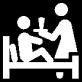 DEMENTIASvépomocná skupina pro osoby pečující o osoby blízké s Alzheimerovou chorobou či jiným typem demence.Skupina se schází každé 3. úterý v měsíci od 17:00 hodin.Komenského 2018, 252 28 Černošicetel.: 724 076 964email: petra.dementiaiov@gmail.comwww.dementia.czDIAKONIE PEČUJ DOMABezplatná poradenská linka pro pečující: 800 915 915 (každý všední den od 9:00 do 17:00). www.pecujdoma.czDOBROVOLNÍK.CZMožnost poptání dobrovolníka např. ke společnému trávení volného času apod.www.dobrovolnik.cze-mail: ahoj@dobrovolnik.czNÁVŠTĚVY PO TMĚMožnost domluvy setkávání nevidomého dobrovolníka se seniorem.tel.: 739 22 88 31, 776 866 374email: info@navstevypotme.czwww.navstevypotme.czUMÍRANÍ.CZInformační portál pro nemocné, pečující a pozůstalé.www.umirani.cz19STÁŘÍ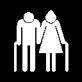 PEČOVATELSKÁ SLUŽBAJe terénní nebo ambulantní služba, poskytovaná osobám, které mají sníženou soběstačnost z důvodů věku, chronického onemocnění nebo zdravotního postižení, a rodinám s dětmi, jejichž situace vyžaduje pomoc jiné fyzické osoby. Služba je poskytována v domácnostech osob a v zařízeních sociálních služeb:pomoc při běžných úkonech o vlastní osobu,pomoc při osobní hygieně,poskytnutí stravy, případně pomoc při jejím zajištění,pomoc v domácnosti,zajištění kontaktu se sociálním prostředím.U jednotlivých organizací jsou vypsané obce, kde pečovatelské služby aktuálně působí. Tyto informace se v průběhu času mohou lišit z důvodů kapacit, rozšiřování nabídky apod. Většinou se však nemění lokalita, kde konkrétní pečovatelská služba působí. Pokud službu budete chtít využít, ověřte si telefonicky aktuální dostupnost.DOMOV KYTÍNSlužba je poskytována v obcích: Kytín, Mníšek pod Brdy, Černolice, Řitka,Líšnice, Klínec, Čísovice, Jíloviště.Kytín 2, 252 10 Kytíntel: 311 363 901email: ddkytin@ddkytin.czwww.ddkytin.czDOMOV LAGUNA PSÁRYSlužba je poskytována v obcích: Psáry, Libeř, Jesenice, Dolní Břežany, Zvole, Březová Oleško, Záhořany, Petrov, Dolní Jirčany, Jílové. Jílovská 138, 252 44 Psárytel.: 241 940 609, 241 940 607, 731 615 685email: lagunapsary@volny.czwww.lagunapsary.cz20CHARITA NERATOVICESlužba je poskytována v obcích: Černošice, Rudná, Dobřichovice, Chýnice, Všenory, Vonoklasy, Ptice, Mořinka, Mezouň, Drahelčice, Lety, Choteč, Kosoř, Roblín, Karlík, Nučice.U Závor 1458, Neratovice, 277 11tel.: 315 685 190email:	socialni@charita-neratovice.czwww.neratovice.charita.czCHARITA STARÝ KNÍNSlužba je poskytována v obcích: Březová-Oleško, Buš, Čísovice, Davle, Hvozdnice, Hradišťko, Jesenice, Měchenice, Mníšek p. B., Petrov, Slapy, Středokluky, Štěchovice, Trnová, Zahořany, Bojanovice, Bratřínov.Náměstí Jiřího z Poděbrad 47, 262 03 Nový Kníntel.: 724 236 152e-mail: krejcikova@socialnipece.czwww.socialnipece.czKVALITNÍ PODZIM ŽIVOTA, Z.Ú.Služba je poskytována v obcích: Vestec, Ohrobec, Břežany a spádové obce, Jesenice a spádové obce, Průhonice, Okrouhlo, Zvole, Oleško, Psáry, Jílové, Krňany, Statenice, Přílepy, Holubice, Roztoky, Tuchoměřice, Horoměřice, Libeř, Kamenný Přívoz, Pohoří, Tursko, Vrané nad Vltavou, Řevnice. Vestecká 11, Vestec, 252 50tel.: 778 095 645email: klestilova.kpz@email.czwww.kvalitnipodzimzivota.czMĚSTO ČERNOŠICESlužba je poskytována v obci Černošice.Vrážská 1805, 252 28 Černošicetel.: 725 388 564, 251 177 561, 251 641 240 email: miroslav.strejcek@mestocernosice.cz www.mestocernosice.cz21MĚSTO HOSTIVICESlužba je poskytována v obcích: Hostivice, Jeneč, Chýně.Pelzova 1700, 253 01 Hostivicetel.: 725 079 310email: loudova@hostivice.euwww.hostivice.czMĚSTO JÍLOVÉ U PRAHYSlužba je poskytována v obci Jílové u Prahy.Masarykovo náměstí 194, 254 01 Jílové u Prahytel.: 725 868 165www.jilove.czMĚSTO LIBČICE NAD VLTAVOUSlužba je poskytována v obcích: Libčice nad Vltavou, Tursko, Holubice. náměstí Svobody 90 , 252 66 Libčice nad Vltavou tel.: 233 101 653, 724 181 721email: tajemnik@libcice.czwww.libcice.czMĚSTO ROZTOKYSlužba je poskytována v obcích: Roztoky, Únětice.Nám. 5. května 2, 252 63 Roztokytel.: 220 400 229, 734 446 118email: lukasova@roztoky.czwww.roztoky.czMĚSTO ŘEVNICESlužba je poskytována v obcích: Řevnice, Zadní Třebáň, Mníšek pod Brdy, Stříbrná Lhota, Kytín, Čísovice, Černolice, Všenory, Dobřichovice, Lety. Školní čp. 928, 252 30 Řevnicetel.: 257 721 569, 739 571 947email: ps@revnice.czwww.revnice.cz22VČELKA SENIOR CARE O.P.S.Služba je poskytována v obcích: Roztoky, Statenice, Tuchoměřice, Dobrovíz, Hostivice, Ořech, Zbuzany, Lety, Řevnice. K Třešňovce 700, Karlíktel: 601 152 737email: praha-zapad@senior-care.czwww.senior-care.czZDRAVOTNÍ ÚSTAV MOST K DOMOVU Z.Ú.Služba je poskytována v obci Jesenice. Václava Rady 1465/2, 156 00 Praha 5 -Zbraslav tel.: 315 559 976email: socialnisluzby@mostkdomovu.cz www.mostkdomovu.czOSOBNÍ ASISTENCEJe sociální služba pomáhající osobám, které z důvodu zdravotního postižení, věku nebo nemoci potřebují pomoc v běžných činnostech života. Základní činnosti, které služba obsahuje:pomoc při zvládání běžných úkonů péče o vlastní osobu,pomoc při osobní hygieně,pomoc při zajištění stravy,pomoc při zajištění chodu domácnosti,výchovné, vzdělávací a aktivizační činnosti,zprostředkování kontaktu se společenským prostředím apomoc při uplatňování práv, oprávněných zájmů a při obstarávání osobních záležitostí.U jednotlivých organizací jsou vypsané obce, kde osobní asistence aktuálně působí. Tyto informace se v průběhu času mohou lišit z důvodů kapacit, rozšiřování nabídky apod. Většinou se však nemění lokalita, kde konkrétní osobní asistence působí. Pokud službu budete chtít využít, ověřte si telefonicky aktuální dostupnost.23HEWER, Z.S.Služba je poskytována v obcích: Okoř, Ořech, Rudná, Ptice, Úhonice, Dobřichovice, Řevnice, Dolní Břežany, Černošice, Zvole, Psáry, Březová Oleško, Roztoky, možná domluva i pro další obce ORP.Černokostelecká 2020/20, 100 00 Praha 10 – Strašnice tel.: 274 781 341 (8:00 – 16:00) email: info@hewer.czwww.osobniasistent.czCHARITA STARÝ KNÍNSlužba je poskytována v obcích: Březová-Oleško, Buš, Čísovice, Davle, Hvozdnice, Hradišťko, Jesenice, Měchenice, Mníšek pod Brdy, Petrov, Slapy, Středokluky, Štěchovice, Trnová, Zahořany, Bojanovice, Bratřínov.Náměstí Jiřího z Poděbrad 47, 262 03 Nový Kníntel.: 724 236 152e-mail: krejcikova@socialnipece.czwww.socialnipece.czCHARITA NERATOVICESlužba je poskytována v obcích: Černošice, Rudná, Dobřichovice, Chýnice, Lety, Všenory, Vonoklasy, Roblín, Ptice, Mořinka, Kosoř, Karlík, Choteč, Mezouň, Nučice, Drahelčice.U Závor 1458, 277 11 Neratovicetel.: 315 685 190email: socialni@charita-neratovice.czwww.neratovice.charita.czVČELKA SENIOR CARE O.P.S.Služba je poskytována v obcích: Roztoky, Statenice, Tuchoměřice, Dobrovíz, Hostivice, Ořech, Zbuzany, Lety, Řevnice. K Třešňovce 700, Karlíktel: 601 152 737email: praha-zapad@senior-care.czwww.senior-care.cz24POBYTOVÁ ODLEHČOVACÍ SLUŽBAJe poskytovaná osobám, které mají sníženou soběstačnost z důvodu věku, chronického onemocnění nebo zdravotního postižení, o které je jinak pečováno v jejich přirozeném sociálním prostředí. Cílem služby je umožnit pečující osobě nezbytný odpočinek.Základní činnosti, které služba obsahuje:pomoc při zvládání běžných úkonů péče o vlastní osobu,pomoc při osobní hygieně nebo poskytnutí podmínek pro osobní hygienu,poskytnutí stravy nebo pomoc při zajištění stravy,poskytnutí ubytování v případě pobytové služby,zprostředkování kontaktu se společenským prostředím,sociálně terapeutické činnosti,pomoc při uplatňování práv, oprávněných zájmů a při obstarávání osobních záležitostí,výchovné, vzdělávací a aktivizační činnosti.DOMOV KYTÍNPoskytuje pobytovou odlehčovací službu osobám od 65 let.Kytín 2, 252 10 Kytíntel: 311 363 901email: ddkytin@ddkytin.czwww.ddkytin.czDOMOV PRO SENIORY POD SKALKOUPoskytuje pobytovou odlehčovací službu osobám od 65 let.Skalecké náměstí 500, 252 10 Mníšek pod Brdytel.: 318 591 381e-mail: info@dsmnisekpodbrdy.czwww.dsmnisekpodbrdy.czRAINBOW PRODUCTIONS, SPOL. S.R.O. - DOMOV BOROVÁPoskytuje pobytovou odlehčovací službu osobám od 19 let. Trnová 272, 252 10 Trnovátel.: 313 104 041, 702 055 733email: info@domovborova.cz www.domovborova.cz25DOMOVY SENIORŮA DOMOVY SE ZVLÁŠTNÍM REŽIMEMV případě, že není možná péče v domácím prostředí za pomoci terénních či ambulantních služeb a rodiny, je v hodné využít pobytovou službu – domov pro seniory či domov se zvláštním režimem, rozdíl mezi nimi je v míře zabezpečení a náročnosti péče.Domovy se zvláštním režimem jsou určeny pro osoby, které se neorientují, jedná se především o osoby s různými typy demence, Alzheimerovou chorobou apod.Domovy pro seniory jsou určeny pro osoby, které mají zhoršenou soběstačnost a nedokáží se o sebe postarat z důvodu věku či zhoršeného zdravotního stavu.ALZHEIMERCENTRUM ČERNOŠICE, Z.Ú.Poskytuje sociální službu domov se zvláštním režimem osobám od 27 let.Ostružinová, 25228 Černošicetel.: 775 893 803email: socialni.cernosice@alzheimercentrum.cz www.alzheimercentrum.czALZHEIMERCENTRUM PRŮHONICE, Z.Ú.Poskytuje sociální službu domov se zvláštním režimem osobám od 27 let. Na Michovkách I 707, 252 43 Průhonice tel.: 774 774 065email: socialni.pruhonice@alzheimercentrum.czwww.alzheimercentrum.czDOMOV ALZHEIMER ROZTOKY U PRAHY Z.Ú.Poskytuje sociální službu domov se zvláštním režimem osobám od 27 let.Nádražní 1640, 252 63 Roztokytel.: 220 514 078, 735 170 211email: roztoky@domovalzheimer.czwww.domovalzheimer.cz26DOMOV JÍLOVÉPoskytuje sociální službu domov pro seniory osobám od 65 let.Chvojínská 108, 254 01 Jílové u Prahytel.: 724 680 133, 241 950 481email: socialnidomovjilove@volny.czwww.domov-jilove.czDOMOV KYTÍNPoskytuje sociální službu domov pro seniory osobám od 65 let.Kytín 2, 252 10 Kytíntel: 311 363 901email: ddkytin@ddkytin.czwww.ddkytin.czDOMOV LAGUNA PSÁRY POSKYTOVATEL SOCIÁLNÍCH SLUŽEBPoskytuje sociální službu domov pro seniory určenou především rodičům klientů jejich domova pro osoby se zdravotním postižením, aby mohli dožít společně se svými dětmi.Jílovská 138, 252 44 Psárytel.: 241 940 609, 241 940 607, 731 615 685email: lagunapsary@volny.cz www.lagunapsary.czDOMOV MARIE KYTÍNPoskytuje sociální službu domov pro seniory osobám od 60 let.Kytín 35, 25210 Mníšek pod Brdytel.: 603 586 961, 777 019 318email: info@domovmarie.czwww.domovmarie.czDOMOV PRO SENIORY POD SKALKOUPoskytuje sociální služby domov pro seniory a domov se zvláštním režimem osobám od 65 let.Skalecké náměstí 500, 252 10 Mníšek pod Brdytel.: 318 591 381e-mail: info@dsmnisekpodbrdy.czwww.dsmnisekpodbrdy.cz27DOMOV SENIORŮ FÉNIX S.R.O.Poskytuje sociální službu domov se zvláštním režimem osobám od 57 let.K Sanatoriu 661, 252 62 Horoměřicetel.: 727 948 589email: socialni.pracovnik@domovfenix.czwww.domovfenix.czDOMOV SENIORŮ RUDNÁPoskytuje sociální službu domov pro seniory osobám od 65 let.Ke Školce 1070/3, 252 19 Rudnátel.: 311 677 558, 311 677 839, 736 533 227e-mail: info@ddrudna.czwww.dsrudna.czZELENÁ LÍPA HOSTIVICE - POSKYTOVATEL SOCIÁLNÍCH SLUŽEB, P.O.Poskytuje sociální službu domov pro seniory osobám od 65 let. Pelzova 1701, 253 01 Hostivicetel.: 220 982 639-40 (linka 560), 733 721 755email: zelenalipa@seniori-hostivice.cz www.seniori-hostivice.czDALŠÍ SLUŽBYTÍSŇOVÁ PÉČE ŽIVOTA 90 (TÍSŇOVÉ TLAČÍTKO) tel.: 222 333 546 (Po – Pá 8:00 - 15:00)email: tisnovapece@zivot90.cz www.zivot90.cz/cs/asistence/tisnova-peceIZSS, Z. Ú. – TÍSŇOVÁ PÉČE NÁŠ SLUNOVRAT tel. 228 224 923email: info@nas-slunovrat.cz www.nas-slunovrat.cz28ZDRAVOTNÍ POSTIŽENÍ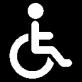 PEČOVATELSKÁ SLUŽBAJe terénní nebo ambulantní služba, poskytovaná osobám, které mají sníženou soběstačnost z důvodů věku, chronického onemocnění nebo zdravotního postižení, a rodinám s dětmi, jejichž situace vyžaduje pomoc jiné osoby. Služba je poskytována v domácnostech osob a v zařízeních sociálních služeb:pomoc při běžných úkonech o vlastní osobu,pomoc při osobní hygieně,poskytnutí stravy, případně pomoc při jejím zajištění,pomoc v domácnosti,zajištění kontaktu se sociálním prostředím.U jednotlivých organizací jsou vypsané obce, kde pečovatelské služby aktuálně působí. Tyto informace se v průběhu času mohou lišit z důvodů kapacit, rozšiřování nabídky apod. Většinou se však nemění lokalita, kde konkrétní pečovatelská služba působí. Pokud službu budete chtít využít, ověřte si telefonicky aktuální dostupnost.DOMOV KYTÍNSlužba je poskytována v obcích: Kytín, Mníšek pod Brdy, Černolice, Řitka,Líšnice, Klínec, Čísovice, Jíloviště.Kytín 2, 252 10 Kytíntel: 311 363 901email: ddkytin@ddkytin.czwww.ddkytin.czDOMOV LAGUNA PSÁRYSlužba je poskytována v obcích: Psáry, Libeř, Jesenice, Dolní Břežany, Zvole, Březová Oleško, Záhořany, Petrov, Dolní Jirčany, Jílové. Jílovská 138, 252 44 Psárytel.: 241 940 609, 241 940 607, 731 615 685email: lagunapsary@volny.czwww.lagunapsary.cz29CHARITA NERATOVICESlužba je poskytována v obcích: Černošice, Rudná (zde máme zázemí pro pečovatelky), Dobřichovice, Chýnice, Všenory, Vonoklasy, Roblín, Ptice, Mořinka, Kosoř, Lety, Karlík, Choteč, Mezouň, Nučice, Drahelčice.U Závor 1458, Neratovice, 277 11tel.: 315 685 190email:	socialni@charita-neratovice.czwww.neratovice.charita.czCHARITA STARÝ KNÍNSlužba je poskytována v obcích: Březová-Oleško, Buš, Čísovice, Davle, Hvozdnice, Hradišťko, Jesenice, Měchenice, Mníšek p. B., Petrov, Slapy, Středokluky, Štěchovice, Trnová, Zahořany, Bojanovice, Bratřínov.Náměstí Jiřího z Poděbrad 47, 262 03 Nový Kníntel.: 724 236 152e-mail: krejcikova@socialnipece.czwww.socialnipece.czKVALITNÍ PODZIM ŽIVOTA, Z.Ú.Služba je poskytována v obcích: Vestec, Ohrobec, Břežany a spádové obce, Jesenice a spádové obce, Průhonice, Okrouhlo, Zvole, Oleško, Psáry, Jílové, Krňany, Statenice, Přílepy, Holubice, Roztoky, Tuchoměřice, Horoměřice, Libeř, Kamenný Přívoz, Pohoří, Tursko, Řevnice, Vrané nad Vltavou. Vestecká 11, Vestec, 252 50tel.: 778 095 645email: klestilova.kpz@email.czwww.kvalitnipodzimzivota.czMĚSTO ČERNOŠICESlužba je poskytována v obci Černošice.Vrážská 1805, 252 28 Černošicetel.: 725 388 564, 251 177 561, 251 641 240 email: miroslav.strejcek@mestocernosice.cz www.mestocernosice.czMĚSTO HOSTIVICESlužba je poskytována v obcích: Hostivice, Jeneč, Chýně.Pelzova 1700, 253 01 Hostivicetel.: 220 982 468, 220 397 140email: rosikova@hostivice.euwww.hostivice.cz30MĚSTO JÍLOVÉ U PRAHYSlužba je poskytována v obci Jílové u Prahy.Masarykovo náměstí 194, 254 01 Jílové u Prahytel.: 725 868 165www.jilove.czMĚSTO LIBČICE NAD VLTAVOUSlužba je poskytována v obcích: Libčice nad Vltavou, Tursko, Holubice. náměstí Svobody 90 , 252 66 Libčice nad Vltavou tel.: 233 101 653, 724 181 721email: tajemnik@libcice.czwww.libcice.czMĚSTO ROZTOKYSlužba je poskytována v obcích: Roztoky, Únětice.Nám. 5. května 2, 252 63 Roztokytel.: 220 400 229email: lukasova@roztoky.czwww.roztoky.czMĚSTO ŘEVNICESlužba je poskytována v obcích: Řevnice, Zadní Třebáň, Mníšek pod Brdy, Stříbrná Lhota, Kytín, Čísovice, Černolice, Všenory, Dobřichovice, Lety. Školní čp. 928, 252 30 Řevnicetel.: 257 721 569, 739 571 947email: ps@revnice.czwww.revnice.czVČELKA SENIOR CARE O.P.S.Služba je poskytována v obcích: Roztoky, Statenice, Tuchoměřice, Dobrovíz, Hostivice, Ořech, Zbuzany, Lety, Řevnice. K Třešňovce 700, Karlíktel: 601 152 737email: praha-zapad@senior-care.czwww.senior-care.cz31ZDRAVOTNÍ ÚSTAV MOST K DOMOVU Z.Ú.Služba je poskytována v obci Jesenice. Václava Rady 1465/2, 156 00 Praha 5 -Zbraslav tel.: 315 559 976email: socialnisluzby@mostkdomovu.cz www.mostkdomovu.czOSOBNÍ ASISTENCEJe sociální služba pomáhající osobám, které z důvodu zdravotního postižení, věku nebo nemoci potřebují pomoc v běžných činnostech života. Základní činnosti, které služba obsahuje:pomoc při zvládání běžných úkonů péče o vlastní osobu,pomoc při osobní hygieně,pomoc při zajištění stravy,pomoc při zajištění chodu domácnosti,výchovné, vzdělávací a aktivizační činnosti,zprostředkování kontaktu se společenským prostředím apomoc při uplatňování práv, oprávněných zájmů a při obstarávání osobních záležitostí.U jednotlivých organizací jsou vypsané obce, kde osobní asistence aktuálně působí. Tyto informace se v průběhu času mohou lišit z důvodů kapacit, rozšiřování nabídky apod. Většinou se však nemění lokalita, kde konkrétní osobní asistence působí. Pokud službu budete chtít využít, ověřte si telefonicky aktuální dostupnost.HEWER, Z.S.Služba je poskytována v obcích: Okoř, Ořech, Rudná, Ptice, Úhonice, Dobřichovice, Řevnice, Dolní Břežany, Černošice, Zvole, Psáry, Březová Oleško, Roztoky, možná domluva i pro další obce ORP.Černokostelecká 2020/20, 100 00 Praha 10 – Strašnice tel.: 274 781 341 (7:30 – 16:00) email: info@hewer.czwww.osobniasistent.cz32CHARITA NERATOVICESlužba je poskytována v obcích: Černošice, Rudná, Dobřichovice, Chýnice, Všenory, Vonoklasy, Roblín, Ptice, Mořinka, Kosoř, Lety, Karlík, Choteč, Mezouň, Nučice, Drahelčice.U Závor 1458, 277 11 Neratovicetel.: 315 685 190email: socialni@charita-neratovice.czwww.neratovice.charita.czCHARITA STARÝ KNÍNSlužba je poskytována v obcích: Březová-Oleško, Buš, Čísovice, Davle, Hvozdnice, Hradišťko, Jesenice, Měchenice, Mníšek pod Brdy, Petrov, Slapy, Středokluky, Štěchovice, Trnová, Zahořany, Bojanovice, Bratřínov.Náměstí Jiřího z Poděbrad 47, 262 03 Nový Kníntel.: 724 236 152e-mail: krejcikova@socialnipece.czwww.socialnipece.czVČELKA SENIOR CARE O.P.S.Služba je poskytována v obcích: Roztoky, Statenice, Tuchoměřice, Dobrovíz, Hostivice, Ořech, Zbuzany, Lety, Řevnice. K Třešňovce 700, Karlíktel: 601 152 737email: praha-zapad@senior-care.czwww.senior-care.cz33ODLEHČOVACÍ SLUŽBAJe poskytovaná osobám, které mají sníženou soběstačnost z důvodu věku, chronického onemocnění nebo zdravotního postižení, o které je jinak pečováno v jejich přirozeném sociálním prostředí. Cílem služby je umožnit pečující osobě nezbytný odpočinek.Základní činnosti, které služba obsahuje:pomoc při zvládání běžných úkonů péče o vlastní osobu,pomoc při osobní hygieně nebo poskytnutí podmínek pro osobní hygienu,poskytnutí stravy nebo pomoc při zajištění stravy,poskytnutí ubytování v případě pobytové služby,zprostředkování kontaktu se společenským prostředím,sociálně terapeutické činnosti,pomoc při uplatňování práv, oprávněných zájmů a při obstarávání osobních záležitostí,výchovné, vzdělávací a aktivizační činnosti.U jednotlivých organizací jsou vypsané obce, kde terénní odlehčovací služba aktuálně působí. Tyto informace se v průběhu času mohou lišit z důvodů kapacit, rozšiřování nabídky apod. Většinou se však nemění lokalita, kde konkrétní osobní asistence působí. Pokud službu budete chtít využít, ověřte si telefonicky aktuální dostupnost.CENTRUM SOCIÁLNÍCH SLUŽEB HVOZDY, O.P.S.Poskytuje sociální služby odlehčovací pobytová služba osobám s lehkým a středně těžkým mentálním postižením i v kombinaci s jiným postižením od 16 let věku.Masečín 119, 252 07 Štěchovicetel.: 728 122 342email: hromadkova@css-hvozdy.czwww.css-hvozdy.czDOMOV PRO SENIORY POD SKALKOUPoskytuje pobytovou odlehčovací službu osobám a Alzheimerovou chorobou I. stupně a osobám s lehkou stařeckou demencí od 65 let.Skalecké náměstí 500, 252 10 Mníšek pod Brdytel.: 318 591 381e-mail: info@dsmnisekpodbrdy.czwww.dsmnisekpodbrdy.cz34HOSPIC SVATÉ HEDVIKY, O.P.S.Saskova 1625, 272 01 Kladnotel.: 774 951 755 (8:00 do 15:00), info@hospicsvatehedviky.czwww.hospicsvatehedviky.czMOST K DOMOVU Z. Ú.Služba je poskytována v obcích: Mníšek pod Brdy, Černošice, Řitka, Statenice,Zvole, Všenory, Jesenice.tel.: 315 559 976email: socialnisluzby@mostkdomovu.czwww. mostkdomovu.czRAINBOW PRODUCTIONS, SPOL. S.R.O. - DOMOV BOROVÁPoskytuje pobytovou odlehčovací službu osobám od 19 let. Trnová 272, 252 10 Trnovátel.: 313 104 041, 702 055 733email: info@domovborova.cz www.domovborova.czPOBYTOVÉ SLUŽBYV případě, že není možná péče v domácím prostředí za pomoci terénních či ambulantních služeb a rodiny, je v hodné využít pobytovou službu.Domovy se zvláštním režimem jsou určeny pro osoby, které se neorientují, jedná se především o osoby s psychickým onemocněním, různými typy demence, Alzheimerovou chorobou apod.Domovy pro osoby se zdravotním postižením jsou určeny pro osoby, které mají sníženou soběstačnost z důvodu zdravotního postižení, jejichž situace vyžaduje pravidelnou pomoc jiné osoby. Služba je poskytována nepřetržitě a dlouhodobě. Týdenní stacionáře jsou určeny osobám, které mají sníženou soběstačnost z důvodu věku nebo zdravotního postižení, a osobám s chronickým duševním onemocněním, jejichž situace vyžaduje pravidelnou pomoc jiné osoby. Služba je poskytována od pondělí do pátku.Chráněná bydlení jsou určeny osobám, které mají sníženou soběstačnost z důvodu zdravotního postižení nebo chronického onemocnění, včetně duševního onemocnění, jejichž situace vyžaduje pomoc jiné osoby.35ALZHEIMERCENTRUM ČERNOŠICE, Z.Ú.Poskytuje sociální službu domov se zvláštním režimem osobám od 27 let.Ostružinová, 25228 Černošicetel.: 775 893 803email: socialni.cernosice@alzheimercentrum.cz www.alzheimercentrum.czALZHEIMERCENTRUM PRŮHONICE, Z.Ú.Poskytuje sociální službu domov se zvláštním režimem osobám od 27 let. Na Michovkách I 707, 252 43 Průhonice tel.: 774 774 065email: pruhonice@alzheimercentrum.czwww.alzheimercentrum.czCENTRUM SOCIÁLNÍCH SLUŽEB HVOZDY, O.P.S.Poskytuje sociální služby týdenní stacionář a odlehčovací pobytová službaosobám s lehkým a středně těžkým mentálním postižením i v kombinaci s jinýmpostižením od 16 let věku.Masečín 119, 252 07 Štěchovicetel.: 728 122 342email: hromadkova@css-hvozdy.czwww.css-hvozdy.czDOMOV ALZHEIMER ROZTOKY U PRAHY Z.Ú.Poskytuje sociální službu domov se zvláštním režimem osobám od 27 let.Nádražní 1640, 252 63 Roztokytel.: 220 514 078, 735 170 211email: roztoky@domovalzheimer.czwww.domovalzheimer.czDOMOV LAGUNA PSÁRY - POSKYTOVATEL SOCIÁLNÍCH SLUŽEBPoskytuje sociální služby domov pro osoby se zdravotním postižením, týdenní stacionář osobám s mentálním a kombinovaným postižením od tří let a chráněné bydlení od 18 let.Jílovská 138, 252 44 Psárytel.: 241 940 609, 241 940 607, 731 615 685email: lagunapsary@volny.cz www.lagunapsary.cz36DOMOV PRO SENIORY POD SKALKOUPoskytuje sociální služby domov se zvláštním režimem osobám od 65 let. Skalecké náměstí 500, 252 10 Mníšek pod Brdy tel.: 318 591 381e-mail: info@dsmnisekpodbrdy.czwww.dsmnisekpodbrdy.czDOMOV SENIORŮ FÉNIX S.R.O.Poskytuje sociální službu domov se zvláštním režimem osobám od 57 let.K Sanatoriu 661, 252 62 Horoměřicetel.: 727 948 589email: socialni.pracovnik@domovfenix.czwww.domovfenix.czNÁRODNÍ ÚSTAV PRO AUTISMUS, Z.Ú.Poskytuje sociální službu domov se zvláštním režimem dětem a dospělým s poruchou autistického spektra.Chýnovská 563, 252 66 Libčice nad Vltavou tel.: 728 485 298email: katerina.sulcova@nautis.czwww.nautis.czPORTUS PRAHA, Z.Ú.Poskytuje soc. službu chráněné bydlení osobám s mentálním a kombinovaným postižením od 18 let.Slapy 74, 252 08, Slapy nad Vltavoutel.: 257 750 010e-mail: portus@portus.czwww.portus.cz37AMBULANTNÍ A DALŠÍ SLUŽBYALZHEIMERCENTRUM PRŮHONICE, Z.Ú.Poskytuje sociální službu denní stacionář osobám s různými typy demencía Alzheimerovou chorobou od 27 let.Na Michovkách I 707, 252 43 Průhonicetel.: 774 774 065email: pruhonice@alzheimercentrum.czwww.alzheimercentrum.czČESKÁ UNIE NESLYŠÍCÍCH, Z.Ú.Poskytuje tlumočnické a sociálně aktivizační služby osobám se sluchovýmči kombinovaným postižením.Dlouhá 37, 110 00 Praha 1tel.: 224 827 152email: deafunie@cun.czwww.cun.czDOMOV LAGUNA PSÁRYPoskytuje sociální službu denní stacionář osobám s mentálním a kombinovanýmpostižením od 3 let.Jílovská 138, 252 44 Psárytel.: 241 940 609, 241 940 607, 731 615 685email: lagunapsary@volny.czwww.lagunapsary.czPORTUS PRAHA, Z.Ú.Poskytuje terénní sociální službu podpora samostatného bydlení a ambulantní sociální službu sociálně terapeutické dílny dospělým osobám s mentálním postižením zaměřenou na získávání a rozvoj pracovních a sociálních dovedností. tel: 257 750 010email: portus@portus.czwww.portus.cz38NÁRUČ, Z.S.Poskytuje sociální službu sociální rehabilitace v Dobřichovicích a nabízí pracovní místa na chráněném trhu práce v kavárně Modrý domeček v Řevnicích. Služby jsou určeny pro osoby s duševním onemocněním a mentálním postižením. CENTRUM SOCIÁLNÍ REHABILITACEPražská 345, 252 29 Dobřichovicetel: 732 757 881email: simona@spoleknaruc.czwww.spoleknaruc.cz/KAVÁRNA MODRÝ DOMEČEKnám. Krále Jiřího z Poděbrad 3, 252 30 Řevnice tel.: 602 603 257email: marie@os-naruc.czwww.modrydomecek.czRANÁ PÉČEJe terénní služba, popřípadě doplněná ambulantní formou služby, poskytovaná dítěti a rodičům dítěte ve věku do 7 let, které je zdravotně postižené, nebo jehož vývoj je ohrožen v důsledku nepříznivého zdravotního stavu. Služba je zaměřena na podporu rodiny a podporu vývoje dítěte s ohledem na jeho specifické potřeby.CENTRUM PRO DĚTSKÝ SLUCH TAMTAM O.P.S.Poskytuje pomoc rodinám vychovávajícím dítě se sluchovým postižením. Hábova 1571/22, 155 00 Praha 5 – Stodůlky tel.: 251 510 744, 605 100 400email: ranapececechy@detskysluch.cz, detskysluch@detskysluch.cz www.tamtam.cz, www.idetskysluch.czDIAKONIE ČCEPoskytuje pomoc rodinám pečujícím o dítě s opožděným nebo ohroženýmvývojem,  s  mentálním,  pohybovým,  příp.  kombinovaným  postižením  čiporuchami autistického spektra.Machatého 683/10, 152 00 Praha 5tel.: 235 518 392 (9:00 – 16:00)email: info@rana-pece.czwww.rana-pece.cz39EDA CZ, Z.Ú.Poskytuje pomoc rodinám s dětmi, jejichž vývoj je ohrožen v důsledku předčasného narození, komplikovaného porodu, závažnější zdravotní diagnózy a smyslového nebo fyzického postižení.Filipova 2013/1, 148 00 Praha 4 – Chodov tel.: 224 826 860, 724 400 820 email: info@eda.czwww.eda.czSPOLEČNOST PRO RANOU PÉČI Z.Ú.Poskytuje pomoc rodinám s dětmi se zrakovým nebo zrakovým a kombinovaným postižením.Klimentská 2, 110 00 Praha 1tel: 777 235 630email: centrum@ranapece.czwww.ranapece.cz/praha40NEMOC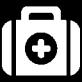 MĚSTSKÁ NEMOCNICE V ROZTOKÁCHPoskytuje ambulantní i lůžkovou zdravotní péči. Tiché údolí 376, 25263 Roztokytel.: 220 911 032email: sekretariat.roztoky@rhg.cz www.nemocniceroztoky.czNEMOCNICE TŘEBOTOV A.S.Poskytuje ambulantní i následnou péči. Disponuje lůžkovou částí i se sociálními lůžky.V Lesoparku 81, 252 26 Třebotovtel.: 257 899 947, 731 445 459email: sekretariat@nemocnice-trebotov.cz www.nemocnice.trebotov.czDOMÁCÍ ZDRAVOTNÍ PÉČEJe zdravotní péče poskytována klientům bez rozdílu věku, pohlaví a diagnózy v jejich vlastním domácím prostředí na základě doporučení registrujícího praktického lékaře pro dospělé, registrujícího praktického lékaře pro děti a dorost nebo ošetřujícího lékaře při hospitalizaci. Zdravotní péči zajišťují kvalifikované zdravotní sestry.CHARITA NERATOVICEU Závor 1458, 277 11 Neratovicetel.: 315 685 190email: zdravotni@charita-neratovice.czwww.neratovice.charita.czHANA BLAŽKOVÁLibušská 313/104, 14200 Praha -Písnicetel.: 241 910 038email: hb-dp@seznam.cz41HOME CARE RITE S.R.O.Huťská 211, Kladnotel.: 777 724 519, 312 619 145email: info@homecare.cz www.homecare.czPÉČE DOMA S.R.O.Vltavská 207/20, 150 00 Praha 5 tel.: 734 722 420, 777 308 687 email: lenka.cizkovska@zivotdoma.cz www.zivotdoma.czVČELKA SENIOR CARE O.P.S.K Třešňovce 700, Karlíktelefon: 601 152 689email: nemecek@senior-care.czwww.pecevcelka.czZDRAVOTNÍ ÚSTAV MOST K DOMOVU Z.Ú.Ke škole 1389, Mníšek pod Brdy tel.: 315 559 975email: helena.mottlova@mostkdomovu.cz www.mostkdomovu.cz42PŮJČOVNY KOMPENZAČNÍCH POMŮCEK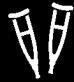 Zapůjčují zdravotnické kompenzační pomůcky např. elektrická polohovací lůžka, antidekubitní matrace, invalidní vozíky, toaletní židle, chodítka, berle, sedátka do vany, nástavce atd.CHARITA STARÝ KNÍNNáměstí J. z Poděbrad 47, 262 03, Nový Knín Sklad pomůcek: Za Salašem 278, 262 03 Nový Knín tel.: 602 668 236email: farnicharita@sendme.czwww.socialnipece.czKVALITNÍ PODZIM ŽIVOTAVestecká 11, 252 50 Vestec tel.: 774 474 116email socialnipracovnik.kpz@email.cz www.kvalitnipodzimzivota.czPŮJČOVNA 3P PRAHA, Z.S.Wuchterlova 11, 160 00 Praha 6 tel.: 224 323 433email: 3P.poradna3@email.cz www.3p-os.czZDRAVOTNÍ ÚSTAV MOST K DOMOVU Z.Ú.K Vejvoďáku 1576, 156 00 Praha 5 -Zbraslav tel.: 212 248 037email: podatelna@mostkdomovu.cz www.mostkdomovu.cz/pujcovna-pomucek/43AUTODOPRAVA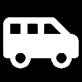 Dopravu a doprovod seniorů a osob se zdravotním postižením zajišťují v rámci své činnosti pečovatelské služby. Dle aktuálních právních předpisů je stanovena maximální výše úhrady na 130 Kč/hod. Přehled pečovatelských služeb je uveden v kategoriích Stáří a Zdravotní postižení. Níže jsou uvedeny další typy služeb zajišťujících přepravu.HANDICAP-TRANSPORT.CZZajišťuje přepravu zdravotně postižených osob ZTP/P a ZTP po Praze a okolív rámci PID (Pražské integrované dopravy), také po celé ČR, ale i do zahraničí.Karlínské nám. 12/59, 186 00 Praha 8tel.: 602 267 040email: dispecink@handicap-transport.czwww.handicap-transport.czPOHODA TRANSPORT S.R.O.Poskytuje přepravu a doprovod osob (senioři, vozíčkáři, rodiny s dětmi, skupiny)v rámci sociálního podnikání. Klientům nabízí doprovody, vyzvedávání v bytě,v ordinaci, na hotelu, pomáhá jim s vyřizováním formalit u lékařů a v případěpotřeby jim i vyzvedává léky.Družstevní 951, 253 01 Hostivicetel: 774 888 085email: info@pohodatransport.czwww.pohodatransport.czSENIORBUS - OKRUŽNÍ LINKA MĚSTO ČERNOŠICELinka jezdí vždy v pondělí, je určena pro seniory a hendikepované. Jednosměrné jízdné 20 Kč. Maximální kapacita 8 osob. Více informací u řidiče pana Augustina na tel.: 606 686 200 případně u sociální pracovnice MÚ Černošice na tel.: 221 982 249.44SENIOR TAXI JESENICESenioři a ZTP mohou v Jesenici využívat služeb SENIOR TAXI. Nutná je předchozí registrace a vystavení průkazky, která opravňuje občany k využití deseti jízd za měsíc. O vystavení průkazu může klient požádat na MÚ Jesenice. Provozní doba služby: pracovní den v době od 6:30 do 17:00. tel. 775 775 980 (žádosti o vystavení průkazu)tel.: 226 805 957 (volat nejpozději 24 hodin před plánovanou jízdou)SENIOR TAXI PRŮHONICEUrčeno pro obyvatele s trvalým pobytem v Průhonicích starší 70 let.Centrum služeb veřejnostitel.: 272 111 620SOCIETA O.P.S.Poskytuje v rámci PID přepravu pro držitele průkazu ZTP nebo ZTP/P na územíPrahy a v obcích prvního tarifního pásma, klientům s trvalým bydlištěm v Prazenebo v prvním tarifním pásmu.Malešická 2679/49, 130 00 Prahatel.: 778 007 858, 608 948 100 (11:00 - 23:00), 773 907 180, 604 469 016(23:00 - 11:00 + víkend)email: dispecink@societa.czwww.societa.czJESENICKÁ PŘEPRAVNÍ SLUŽBASlužba je určena jesenickým občanům nad 65 let a držitelům ZTP nebo ZTT/P (bez věkového omezení) a to na 4 jízdy v měsíci, s možností doprovodu jedné osoby, zdarma.Služba je poskytována od pondělí do pátku od 7:00 do 15:30 hodin.Doprava je městem Jesenice plně hrazena a poskytována výhradně pro dopravu z/do adresy bydliště klienta do vybraných destinací.Objednání služby nejpozději 24 hodin předem, na telefonním čísle: 702 027 300. 45UMÍRÁNÍ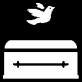 Lůžkový hospicJe určen pro pacienty v terminálním stádiu onemocnění s předpokládanou délkou života kratší než 6 měsíců, a to bez ohledu na věk, finanční možnosti a místo bydliště nemocného. Poskytuje úlevu od bolesti nebo jiných závažných symptomů snižujících kvalitu života, a to u pacientů, kde domácí péče není možná nebo nestačí.Domácí hospicPoskytuje nepřetržitou péči o nevyléčitelně nemocné a umírající v jejich domácím prostředí.Terénní odlehčovací službaPoskytuje péči v přirozeném domácím prostředí o ty, kteří jsou z důvodu věku, dlouhodobého onemocnění či zdravotního postižení závislí na pomoci druhé osoby. Jejich blízkým zároveň poskytuje čas na odpočinek či vyřízení nezbytných záležitostí.HOSPIC KNÍŽETE VÁCLAVA, O.P.S.Poskytuje služby lůžkového a domácího hospice, terénní odlehčovací služby.Buštěhradská 77, 272 03 Kladno-Dubítel.: 725 905 295email: info@hkv-kl.czwww.hospicknizetevaclava.czHOSPIC SVATÉ HEDVIKY, O.P.S.Poskytuje služby domácího hospice a terénní odlehčovací služby.Huťská 1496, 272 01 Kladnotel.: 606 947 006www.hospicsvatehedviky.czPÉČE DOMA S.R.O.Poskytuje služby domácího hospice.Vltavská 207/20, 150 00 Praha 5tel.: 734 722 420, 777 308 687email: lenka.cizkovska@zivotdoma.czwww.zivotdoma.cz46TŘI, O.P.S. - HOSPIC DOBRÉHO PASTÝŘEPoskytuje služby lůžkového hospice, domácího hospice (v obcích vzdálených do 30 km od Čerčan), terénní odlehčovací služby (v obcích vzdálených do 20 km od Čerčan).Sokolská 584, 257 22 Čerčanytel: 317 777 381email: tri@hospic-cercany.czwww.hospic-cercany.czZDRAVOTNÍ ÚSTAV MOST K DOMOVU Z.Ú.Poskytuje služby domácího hospice, terénní odlehčovací služby.K Vejvoďáku 1576,156 00 Praha 5 - Zbraslavtel.: 212 248 035email: podatelna@mostkdomovu.czwww.mostkdomovu.cz47BYDLENÍ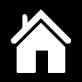 CHRÁNĚNÉ BYDLENÍ A DOMY NA PŮL CESTYChráněné bydlení je pobytová služba poskytovaná osobám, které mají sníženou soběstačnost z důvodu zdravotního postižení nebo chronického onemocnění,včetně duševního onemocnění, jejichž situace vyžaduje pomoc jiné osoby. Chráněné bydlení má formu skupinového, popřípadě individuálního bydlení. Je alternativou k pobytu v ústavním zařízení.Dům na půl cesty je pobytová služba zpravidla pro osoby do 26 let věku, které po dosažení zletilosti opouštějí školská zařízení pro výkon ústavní nebo ochranné výchovy, popřípadě pro osoby z jiných zařízení pro péči o děti a mládež, a pro osoby, které jsou propuštěny z výkonu trestu odnětí svobody nebo ochranné léčby. Způsob poskytování sociálních služeb v těchto zařízeních je přizpůsoben specifickým potřebám těchto osob.CENTRUM SÁMOVKAByty na půl cesty – sociální službaSámova 6, 101 00 Praha 10tel.: 271 745 099email: bydleni@samovka.czStartovací byty SÁMOVKAJaromírova 57, 128 00 Praha 2email: bydleni@samovka.czwww.samovka.czDOM – DŮM OTEVŘENÝCH MOŽNOSTÍ, O.P.S.Braunerova 22, 180 00 Praha 8 tel.: 283 840 795email: dom.8@dom-os.cz www.dom-os.cz48DOMOV LAGUNA PSÁRY - POSKYTOVATEL SOCIÁLNÍCH SLUŽEBPoskytuje	sociální	službu	chráněné	bydlení	osobám	s	mentálníma kombinovaným postiženímod 18 let.Jílovská 138, 252 44 Psárytel.: 241 940 609, 241 940 607, 731 615 685email: lagunapsary@volny.czwww.lagunapsary.czDOMOV NA PŮL CESTY MAJÁKU Michelského mlýna 157/25, 140 00 Praha 4 - Michle tel.: 724 830 822email: federlova.majak@centrum.czwww.ekumsit.czFOKUS PRAHA, Z.Ú.Poskytuje sociální službu chráněné bydlení osobám s duševním onemocněním. Bořanovická 302/10, 182 00 Praha 8 - Kobylisy tel.: 773 787 728email: kt.povltavi@fokus-praha.cz www.fokus-praha.cz/index.php/cz/pomahamePORTUS PRAHA, Z.Ú.Poskytuje sociální službu chráněné bydlení a podpora samostatného bydlení osobám s mentálním a kombinovaným postižením od 18 let. Slapy 74, 252 08, Slapy nad Vltavoutel.: 257 750 010e-mail: portus@portus.czwww.portus.cz49DOMOVY S PEČOVATELSKOU SLUŽBOU A BYTY ZVLÁŠTNÍHO URČENÍDům s pečovatelskou službou je pobytové sociální zařízení, které vlastní obec. Obce přidělují žadateli byt podle stanovených kritérií. Obec s nájemníkem uzavírá nájemní smlouvu. Byty jsou určené seniorům a hendikepovaným osobám. Mohou zde bydlet i páry, pro něž jsou určeny větší byty. Domy bývají bezbariérové, součástí domu je společenská místnost. Kromě nájemní smlouvy mohou klienti uzavřít i smlouvu o poskytování dalších služeb, které se však hradí zvlášť. Jde o pomoc při osobní hygieně, domácích pracích, o doprovod k lékaři či na úřady, systém tísňového volání či zajištění stravování a nákupu.Byty zvláštního určení jsou byty zvlášť stavebně upravené pro ubytování osob zdravotně postižených, a to pohybově (zejména imobilních osob na invalidním vozíku) nebo zrakově či sluchově. Do kategorie bytů zvláštního určení patří domy s pečovatelskou službou, chráněné bydlení.BYTY ZVLÁŠTNÍHO URČENÍ ŘEVNICE náměstí Krále Jiřího z Poděbrad, 74, 252 30 Řevnice tel.: 313 104 217email: matrika@revnice.cz www.revnice.czBYTY ZVLÁŠTNÍHO URČENÍ ŠTĚCHOVICEHlavní 3, 25707 Štěchovice tel.: 257 740 403email: info@ou-stechovice.cz www.stechovice.infoDŮM S PEČOVATELSKOU SLUŽBOU ČERNOŠICEVrážská 1805, 252 28 Černošice tel.: 251 177 564email: dps@mestocernosice.cz www.mestocernosice.cz50DŮM S PEČOVATELSKOU SLUŽBOU A BYTY ZVLÁŠTNÍHO URČENÍ HOSTIVICEHusovo náměstí 13, 253 80 Hostivice tel.: 220 397 140email: rosikova@hostivice.eu www.hostivice-mesto.czDŮM S PEČOVATELSKOU SLUŽBOU ROZTOKYNám. 5. května 2, 252 63 Roztokytel.: 220 400 260email: posingerova@roztoky.czwww.roztoky.czSENIORSKÝ DŮM OŘECHPoskytuje bydlení seniorům v areálu s bezbariérovými byty, se zajištěním terénních pečovatelských a zdravotnických služeb. Slivenecká 21, 252 25 Ořechtel.: 731 126 095email: info@seniorske-domy.czwww.seniorske-domy.czAZYLOVÉ DOMY A NÍZKOPRAHOVÁ DENNÍ CENTRAAzylové domy poskytují pobytové služby na přechodnou dobu osobám v nepříznivé sociální situaci spojené se ztrátou bydlení.Nízkoprahová denní centra poskytují ambulantní, popřípadě terénní služby pro osoby bez přístřeší.Na území okresu Praha-západ se nenachází žádný azylový dům ani nízkoprahové denní centrum. Nejbližší spádová zařízení se nachází v Praze. Níže uvádíme kontakty na dvě největší organizace poskytující tyto služby. Ohledně dalších možností můžete kontaktovat sociálního kurátora Městského úřadu Černošice na tel. 221 982 208.51NADĚJEAZYLOVÝ DŮM ŽIŽKOVPoskytuje celodenní ubytování ve vícelůžkových pokojích pro muže.Husitská 70, Praha 3-Žižkovtel.: 222 783 957, 775 868 862amalie.droznová@nadeje.czwww.nadeje.czAZYLOVÝ DŮM RADOTÍNPoskytuje celodenní ubytování ve vícelůžkových pokojích pro muže.Otínská 43, Praha 5-Radotíntel.: 257 910 292, 775 868 857email: kritina.cernicka@nadeje.czwww.nadeje.czAZYLOVÝ DŮM ZÁBĚHLICEPoskytuje celodenní ubytování v jedno a vícelůžkových pokojích pro muže a ženy v důchodovém věku nebo se zdravotním znevýhodněním. K prádelně 2, Praha 10-Záběhlicetel.: 272 660 460, 775 868 864email: barbora.brozova@nadeje.czwww.nadeje.czAZYLOVÝ DŮM VRŠOVICEPoskytuje celodenní ubytování ve vícelůžkových pokojích pro ženy od 18 let. Rybálkova 31, Praha 10tel.: 271 741 360, 775 868 863email: gabriela.ligocká@nadeje.czwww.nadeje.czNÍZKOPRAHOVÉ DENNÍ CENTRUM NADĚJEPoskytuje služby pro osoby od 18 do 26 let.Bolzanova 7, Praha 1tel.: 222 243 434, 775 868 841bolzanova.praha@nadeje.czwww.nadeje.cz52NÍZKOPRAHOVÉ DENNÍ CENTRUM NADĚJEPoskytuje služby pro osoby od 27 let.U Bulhara 46, Praha 2tel.: 775 868 860ubulhara.praha@nadeje.czwww.nadeje.czARMÁDA SPÁSYCENTRUM SOCIÁLNÍCH SLUŽEB BOHUSLAVA BUREŠE, AZYLOVÝ DŮMPoskytuje celodenní ubytování ve vícelůžkových pokojích pro muže a ženy.Tusarova 1271/60, 170 00 Praha 7tel.: 773 770 312, 773 770 415email: erik.gorcsos@armadaspasy.czwww.armadaspasy.czCENTRUM SOCIÁLNÍCH SLUŽEB BOHUSLAVA BUREŠE, NÍZKOPRAHOVÉ DENNÍ CENTRUMPoskytuje služby pro muže a ženy starší 18ti let, kteří jsou fyzicky soběstační.Tusarova 1271/60, 170 00  Praha 7tel.: 220 184 026, 220 184 011email: anezka.bohusova@armadaspasy.cz www.armadaspasy.cz53ZÁVISLOSTI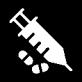 ANONYMNÍ ALKOHOLICIPoskytuje pomoc osobám závislým na alkoholu.tel. pro ženy: 773 138 303tel. pro muže: 736 190 990email: info@aamail.czwww.anonymnialkoholici.czDROP INPoskytuje pomoc uživatelům nelegálních drog a jejich rodinným příslušníkům. Karolíny Světlé 286/18, 110 00 Praha 1 Staré Město tel: 222 221 124, 222 221 431email: stredisko@dropin.czwww.dropin.czMAGDALÉNA, O.P.S.Poskytuje terénní programy, kontaktní a poradenské služby uživatelům nelegálních drog, gamblerům, závislým na alkoholu, klientům substitučního programu, uživatelům inhalačních látek od 15 let a také jejich blízkým osobám. Poskytuje ucelený systém služeb a pomoci v oblasti prevence a léčby závislosti na návykových látkách.Včelník 1070, 252 10 Mníšek pod Brdytel.: 318 599 260, 603 867 385email: Info@magdalena-ops.czwww.magdalena-ops.euPREV-CENTRUM Z.Ú.Poskytuje pomoc uživatelům nelegálních drog a jejich rodinným příslušníkům. Meziškolská 1120/2, 169 00 Praha 6tel.: 233 355 459 (ambulance), 242 498 335 (prevence)email: ambulance@prevcentrum.czwww.prevcentrum.cz54SANANIM Z.Ú.Poskytuje pomoc v oblasti péče a léčby závislostí na nealkoholových drogách. Na Skalce 819/15, 150 00 Praha 5tel: 602 666 415, 283 872 186 (Po – Pá 13:00 – 17:00)email: info@sananim.czwww.sananim.czZAŘÍZENÍ SOCIÁLNÍ INTERVENCE KLADNOPoskytuje pomoc osobám závislým či ohroženým závislostí (internet, marihuana, alkohol, drogy, sázky atd.), nebo osobám s návykovým chováním (kouří, nedodržuje sliby, nechodí do školy, nejí, nespí, stále sedí u PC atd.) od 11do 19 let.Jana Palacha 1620, 272 01 Kladnotel.: 312 292 339email: ada@zsi-kladno.czwww.zsi-kladno.cz55VĚZENÍ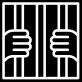 SOCIÁLNÍ KURÁTOR MĚSTSKÉHO ÚŘADU ČERNOŠICEPodskalská 19, 120 00 Praha 2 tel.: 221 982 208email: socialni@mestocernosice.czPROBAČNÍ A MEDIAČNÍ SLUŽBA PRAHA-ZÁPADZajišťuje kontrolu výkonu trestů nespojených s odnětím svobody, připravujepodklady pro jejich ukládání a nabízí možnost jednání mezi pachatelem a obětío urovnání následků trestného činu.Na Míčánkách 1497/2 , 100 83 Praha 10tel.: 251 444 961email: jondovcak@pms.justice.czwww.pmscr.czCENTRUM SOCIÁLNÍCH SLUŽEB PRAHAPoskytuje pomoc lidem ve výkonu trestu a po propuštění, včetně jejich blízkých.Sokolovská 95, 186 00 Praha 8tel.: 266311053email: zuzana.stancova@csspraha.czwww.csspraha.czLIGHTHOUSE SPOLEKPoskytuje pomoc lidem ve výkonu trestu a po propuštění, včetně jejich blízkých. Vinohradská 2396/184, 130 52 Praha 3 – Vinohrady tel: 222 939 286email: info@lgh.czwww.lgh.czRUBIKON CENTRUM, Z.Ú.Poskytuje pomoc lidem ve výkonu trestu a po propuštění, včetně jejich blízkých.Novákových 439/6, 180 00 Praha 8tel: 739 470 408email: info@rubikoncentrum.czwww.rubikoncentrum.cz56RODINA, DĚTI, MLÁDEŽ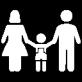 RANÁ PÉČEJe terénní služba, popřípadě doplněná ambulantní formou, poskytovaná dítěti a rodičům dítěte ve věku do 7 let, které je zdravotně postižené, nebo jehož vývoj je ohrožen v důsledku nepříznivého zdravotního stavu. Služba je zaměřena na podporu rodiny a podporu vývoje dítěte s ohledem na jeho specifické potřeby.CENTRUM PRO DĚTSKÝ SLUCH TAMTAM O.P.S.Poskytuje pomoc rodinám vychovávajícím dítě se sluchovým postižením. Hábova 1571/22, 155 00 Praha 5 – Stodůlky tel.: 251 510 744, 605 100 400email: ranapececechy@detskysluch.cz, detskysluch@detskysluch.cz www.tamtam.cz, www.idetskysluch.czDIAKONIE ČCEPoskytuje pomoc rodinám pečujícím o dítě s opožděným nebo ohroženýmvývojem,  s  mentálním,  pohybovým,  příp.  kombinovaným  postižením  čiporuchami autistického spektra.Machatého 683/10, 152 00 Praha 5tel.: 235 518 392 (9:00 – 16:00)email: info@rana-pece.czwww.rana-pece.czEDA CZ, Z.Ú.Poskytuje pomoc rodinám s dětmi, jejichž vývoj je ohrožen v důsledku předčasného narození, komplikovaného porodu, závažnější zdravotní diagnózy a smyslového nebo fyzického postižení.Filipova 2013/1, 148 00 Praha 4 – Chodov tel.: 224 826 860, 724 400 820 email: info@eda.czwww.eda.cz57SPOLEČNOST PRO RANOU PÉČI Z.Ú.Poskytuje	pomoc	rodinám	s	dětmi	se	zrakovým	nebo	zrakovýma kombinovaným postižením.Klimentská 2, 110 00 Praha 1tel: 777 235 630email: centrum@ranapece.czwww.ranapece.cz/prahaNÍZKOPRAHOVÁ ZAŘÍZENÍ PRO DĚTI A MLÁDEŽJsou ambulantní nebo terénní služby pro děti ve věku od 6 do 26 let, které jsou ohrožené společensky nežádoucími jevy. Cílem služby je zlepšit kvalitu jejich života předcházením nebo snížením sociálních a zdravotních rizik souvisejících se způsobem jejich života, umožnit jim lépe se orientovat v jejich sociálním prostředí a vytvářet podmínky k řešení jejich nepříznivé sociální situace. Služba může být poskytována osobám anonymně.CENTRUM SOCIÁLNÍCH SLUŽEB HVOZDY, O.P.S.Pro děti a mládež od 6 do 15 let, Po – Čt 12:00 – 16:30. Prof. Lista 393, 252 07 Štěchovicetel.: 723 388 101email: info@css-hvozdy.cz www.css-hvozdy.czCHARITA KRALUPY NAD VLTAVOUNerudova 801, 278 01 Kralupy nad Vltavou tel.: 731 645 029email: nizkoprah@nasefarnost.czwww.kralupy.charita.czNÍZKOPRAHOVÝ KLUB ZVOLEPo, St, Čt 16:00 – 19:00 Březovská 346, Zvole tel.: 602 411 951 www.zvole.info/obec/np-klub58PREV-CENTRUM Z.Ú.Pro děti a dospívající ve věku 10 – 20 let, Po, St 14:00 – 18:00, Pá 13:00 – 16:00Meziškolská 1120/2, 169 00 Praha 6tel.: 242 498 334, 777 161 133email: ambulance@prevcentrum.czwww.prevcentrum.czPROXIMA SOCIALE O.P.S.Poskytuje nízkoprahové služby pro děti a mládež (nízkoprahové kluby) v Praze (Radotín, Chodov, Modřany, Stodůlky) a v Dobříši. Adresy jednotlivých klubů jsou dostupné na webových stránkách.Rakovského 3138/, 143 00 Praha 4 – Modřany2 tel.: 277 007 280email:	office@proximasociale.czwww.proximasociale.czDOMY NA PŮL CESTYJsou pobytové služby zpravidla pro osoby do 26 let věku, které po dosažení zletilosti opouštějí školská zařízení pro výkon ústavní nebo ochranné výchovy, popřípadě pro osoby z jiných zařízení pro péči o děti a mládež, a pro osoby, které jsou propuštěny z výkonu trestu odnětí svobody nebo ochranné léčby. Způsob poskytování sociálních služeb v těchto zařízeních je přizpůsoben specifickým potřebám těchto osob.CENTRUM SÁMOVKAByty na půl cesty – sociální službaSámova 6, 101 00 Praha 10tel.: 271 745 099email: bydleni@samovka.czStartovací byty SÁMOVKAJaromírova 57, 128 00 Praha 2email: bydleni@samovka.czwww.samovka.cz59DOM – DŮM OTEVŘENÝCH MOŽNOSTÍ, O.P.S.Braunerova 22, 180 00 Praha 8 tel.: 283 840 795email: dom.8@dom-os.cz www.dom-os.czDOMOV NA PŮL CESTY MAJÁKU Michelského mlýna 157/25, 140 00 Praha 4 - Michle tel.: 724 830 822email: federlova.majak@centrum.czwww.ekumsit.czDALŠÍ SLUŽBYCENTRUM LOCIKA, Z.Ú. - POMOC PRO DĚTI OHROŽENÉ DOMÁCÍM NÁSILÍMPoskytuje sociální služby pro děti ohrožené domácím násilím. Umělecká 588/6, 170 00 Praha 7tel.: 273 130 878, 734 441 233email: info@centrumlocika.cz www.centrumlocika.czCENTRUM SOCIÁLNÍCH SLUŽEB HVOZDY, O.P.S.Poskytuje terénní a ambulantní sociálně aktivizační službu pro rodiny s dětmi, zajišťuje podporu rodin s dětmi, které nejsou schopny vlivem nepříznivé sociální situace zajistit optimální výchovu a péči dětem. Prof. Lista 393, 252 07 Štěchovicetel.: 733 246 423, 739 628 906email: reitmayerova@css-hvozdy.czwww.css-hvozdy.czCESTOU NECESTOUPoskytuje ambulantní služby krizového centra, sociálně aktivizační službya psychosociální pomoc dětem a rodinám v náročných životních situacích.Trojická 386/1, 128 00 Praha 2tel.: 605 203 876,734 253 702email: info@cestounecestou.orgwww.cestounecestou.org60CHARITA KRALUPY NAD VLTAVOUPoskytuje terénní a ambulantní sociálně aktivizační službu pro rodiny s dětmi, zajišťuje podporu rodin s dětmi, které nejsou schopny vlivem nepříznivé sociální situace zajistit optimální výchovu a péči dětem.Riegrova 173, 278 01 Kralupy nad Vltavou Sokolská 139, 278 01 Kralupy nad Vltavou tel.: 606 613 016, 731 337 184, 731 630 329 www.kralupy.charita.czHOST HOME-START ČRPoskytuje terénní sociální práci s klientem v režimu sociálně právní ochranydětí, především práci s nemotivovanými klienty, kteří nemají náhled, často řešíprevenci odebrání dítěte.Slovenská 1566/6, 101 00 Praha 10tel.: 272 656 031, 777 801 404email.: info-praha@hostcz.orgwww.hostcz.orgPEXESO, Z.S.Poskytuje pomoc rodinám, které se ocitly ve složité životní situaci anebo prochází náročným obdobím. Zaměřujeme se na specializované služby pro dětské, dospívající a dospělé klienty v oblasti výchovných, vzdělávacích a obecně psychických obtíží či v situaci rozpadu rodiny. Žabovřeská 1227, 156 00 Praha – Zbraslavtel.: 776 502 922, 731 042 668, (721 518 248, tento pouze během školního roku)email: recepce@pexeso.orgSTŘEDISKO VÝCHOVNÉ PÉČE DOBŘICHOVICEPoskytuje preventivní pedagogickou péči a psychologickou pomoc dětem a rodičům, včetně diagnostiky a pobytů. Pražská 151, 252 29 Dobřichovicetel.: 257 711 387, 778 474 866email: svpd@svpd.czwww.svpd.czYOURCHANCE O.P.S.Realizuje tři projekty zaměřující se na výuku finanční gramotnosti, integraci mladých opouštějících (či v brzké době opouštějících) instituce náhradní rodinné výchovy a principy podnikání a rozvoje podnikavosti žáků ZŠ a SŠ. Washingtonova 25, 110 00 Praha 1email: office@yourchance.czwww.yourchance.cz61CIZINCI A MENŠINY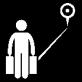 CENTRUM PRO INTEGRACI CIZINCŮ, O.P.S.Poskytuje  služby  imigrantům  v  procesu  integrace  do  české  společnostiprostřednictvím sociálních služeb, vzdělávacích i dalších aktivit, a tyto službyrozvíjí v souladu s potřebami imigrantů.Pernerova 32/10, 186 00, Praha 8tel.: 222 360 452email: info@cicpraha.orgwww.cicpraha.orgČLOVĚK V TÍSNI O.P.S.Věnuje se problematice ochrany lidských práv, humanitární pomoci a poskytuje poradenství osobám v krizových situacích. Šafaříkova 635/24, 120 00 Praha 2tel.: 226 200 400email: mail@clovekvtisni.czwww.clovekvtisni.czORGANIZACE PRO POMOC UPRCHLÍKŮMPoskytuje bezplatné právní a sociální poradenství žadatelům o mezinárodní ochranu a dalším cizincům v České republice, pořádá vzdělávací programy pro laickou i odbornou veřejnost a další aktivity zaměřené na podporu integrace cizinců.Kovářská 4, 190 00, Praha 9tel.: 730 158 779, 730 158 781email: opu@opu.czwww.opu.czROMODROM O.P.S.Dr.E.Beneše 528, 274 01 Slaný tel.: 778 481 729email: hanajoglova@romodrom.cz www.romodromcz.cz62ROMSKÝ PORADCE MĚSTSKÉHO ÚŘADU ČERNOŠICEPodskalská 19, 120 00 Praha 2 tel.: 221 982 208email: socialni@mestocernosice.czSDRUŽENÍ PRO INTEGRACI A MIGRACIPoskytuje bezplatné právní, sociální a psychosociální poradenství cizincůmžijícím na území České republiky.Baranova 33, 130 00 Praha 3tel.: 224 224 379email: poradna@refug.czwww.migrace.com63Sociální služby jsou živý systém, pokud máte připomínky, podněty nebo potřebujete poradit, obraťte se nás.Podskalská 19120 00 Praha 2tel.: 221 982 249socialni@mestocernosice.czwww.mestocernosice.czAdresář sociálních a návazných služeb na území ORP Černošice vydalo Město Černošice, Riegrova 1209, Černošice na základě dotace „Střednědobý plán rozvoje sociálních služeb pro ORP Černošice“, registrační číslo: CZ.03.2.63/0.0/0.0/16_063/0006552, říjen 2019“Tisk: Ing. Tomáš Havránek (polygrafická výroba),Jungmannova 3, Praha 1, IČ 13825321Náklad: 100 ksRedakce, grafika: MěÚ ČernošiceVšechna práva vyhrazena.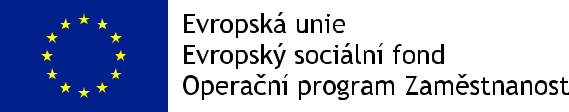 Pondělí , středa:8:00 – 12:0013:00 – 17:00Úterý, čtvrtek, pátek:8:00 – 11:00Vyřizuje žádosti o dávky pro osobyVyřizuje žádosti o dávky pro osobyse zdravotním postižením, tj. žádost